П О С Т А Н О В Л Е Н И Еот 26.09.2018   № 1154г. МайкопО внесении изменений в Административный регламент предоставления муниципальной услуги «Выдача разрешений на строительство»В целях приведения в соответствие с действующим законодательством, п о с т а н о в л я ю:Внести в Административный регламент предоставления муниципальной услуги «Выдача разрешений на строительство», утвержденный постановлением Главы муниципального образования «Город Майкоп» от 30.11.2011 № 810 «Об утверждении Административного регламента предоставления муниципальной услуги «Выдача разрешений на строительство» (в редакции постановления Главы муниципального образования «Город Майкоп» от 31.01.2012 №52, постановлений Администрации муниципального образования «Город Майкоп» от 22.06.2012 №468, от 30.05.2013 №385, от 07.08.2013 №571, от 09.01.2014 №10, от 31.03.2014 №209, от 12.09.2014 №620, от 30.06.2015  №435, 10.02.2016 №78, от 11.03.2016 №165, от 21.06.2016 №506, от 10.11.2016  №972, от 02.03.2017 №225, от  15.11.2017 №1360, от 07.12.2017 №1502, от 31.05.2018 №667), следующие изменения:Абзац пятый пункта 2.6.1. исключить.Подпункт 1 пункта 2.6.2. изложить в следующей редакции:«1) правоустанавливающие документы на земельный участок, в том числе соглашение об установлении сервитута, решение об установлении публичного сервитута;».Подпункт 2 пункта 2.6.2. изложить в следующей редакции:«2) градостроительный план земельного участка, выданный не ранее чем за три года до дня представления заявления на получение разрешения на строительство, или в случае выдачи разрешения на строительство линейного объекта реквизиты проекта планировки территории и проекта межевания территории (за исключением случаев, при которых для строительства, реконструкции линейного объекта не требуется подготовка документации по планировке территории), реквизиты проекта планировки территории в случае выдачи разрешения на строительство линейного объекта, для размещения которого не требуется образование земельного участка;».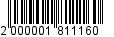 Абзац «б» подпункта 3 пункта 2.6.2. изложить в следующей редакции:«б) схема планировочной организации земельного участка, выполненная в соответствии с информацией, указанной в градостроительном плане земельного участка, с обозначением места размещения объекта капитального строительства, подъездов и проходов к нему, границ публичных сервитутов, объектов археологического наследия;».Абзац «ж» подпункта 3 пункта 2.6.2. изложить в следующей редакции:«ж) проект организации работ по сносу объектов капитального строительства, их частей;».Подпункт 4.1 пункта 2.6.2. исключить.Пункт 2.6.2. дополнить подпунктом 9 следующего содержания:«9) копия решения об установлении или изменении зоны с особыми условиями использования территории в случае строительства объекта капитального строительства, в связи с размещением которого в соответствии с законодательством Российской Федерации подлежит установлению зона с особыми условиями использования территории, или в случае реконструкции объекта капитального строительства, в результате которой в отношении реконструированного объекта подлежит установлению зона с особыми условиями использования территории или ранее установленная зона с особыми условиями использования территории подлежит изменению;».Пункт 2.6.3. исключить.Пункт 2.6.5. изложить в следующей редакции:«2.6.5. В случае, если застройщик не представил документы (их копии или сведения, содержащиеся в них), указанные в подпунктах 1-5, 7 и 9 пункта 2.6.2. Административного регламента, самостоятельно, УАиГ запрашивает их в государственных органах, органах местного самоуправления и подведомственных государственным органам или органам местного самоуправления организациях, в распоряжении которых находятся указанные документы, в срок не позднее трех рабочих дней со дня получения заявления о выдаче разрешения на строительство.Документы, указанные в подпунктах 1, 3 и 4 пункта 2.6.2.  Административного регламента, направляются заявителем самостоятельно, если указанные документы (их копии или сведения, содержащиеся в них) отсутствуют в едином государственном реестре недвижимости или едином государственном реестре заключений.УАиГ или МФЦ не вправе требовать от заявителя предоставления документов и информации или осуществления действий, предоставление или осуществление которых не предусмотрено нормативными правовыми актами, регулирующими отношения, возникающие в связи с предоставлением муниципальной услуги.Документы, предусмотренные пунктом 2.6.2., направляются исключительно в электронной форме в случае, если проектная документация объекта капитального строительства и (или) результаты инженерных изысканий, выполненные для подготовки такой проектной документации, а также иные документы, необходимые для проведения государственной экспертизы проектной документации и (или) результатов инженерных изысканий, представлялись в электронной форме.».Пункт 2.9.1. изложить в следующей редакции:«2.9.1. Исчерпывающий перечень оснований для отказа в выдаче разрешения на строительство, реконструкцию объектов капитального строительства:- отсутствие документов, указанных в пунктах 2.6.2.;- несоответствие представленных документов требованиям к строительству, реконструкции объекта капитального строительства, установленным на дату выдачи представленного для получения разрешения на строительство градостроительного плана земельного участка или в случае выдачи разрешения на строительство линейного объекта требованиям проекта планировки территории и проекта межевания территории (за исключением случаев, при которых для строительства, реконструкции линейного объекта не требуется подготовка документации по планировке территории); - несоответствие требованиям, установленным в разрешении на отклонение от предельных параметров разрешенного строительства, реконструкции;- несоответствие разрешенному использованию земельного участка и (или) ограничениям, установленным в соответствии с земельным и иным законодательством Российской Федерации и действующим на дату выдачи разрешения на строительство.».1.11. Пункт 3.2.1. изложить в следующей редакции:«3.2.1. Основанием для оказания муниципальной услуги является письменное заявление на имя Главы муниципального образования «Город Майкоп» с приложением пакета документов, необходимого для исполнения муниципальной услуги, в соответствии с п. 2.6.2 Административного регламента. Документы, необходимые для выдачи разрешения на строительство, могут быть представлены в орган местного самоуправления почтовым отправлением, лично либо через представителя, в форме электронных документов, в том числе с использованием Единого портала, а также через многофункциональный центр в соответствии с соглашением о взаимодействии между многофункциональным центром и органом местного самоуправления (при наличии соответствующей технической возможности).».В пункте 3.6.4 слова «или 2.6.3» исключить.В пункте 3.7.3. второй абзац исключить.Пункт 3.7.6. дополнить абзацем следующего содержания:«В течение трех рабочих дней со дня выдачи разрешения на строительство Управление архитектуры и градостроительства муниципального образования «Город Майкоп» направляет копию такого разрешения в органы государственной власти или органы местного самоуправления, принявшие решение об установлении или изменении зоны с особыми условиями использования территории в связи с размещением объекта, в целях строительства, реконструкции которого выдано разрешение на строительство.».В пункте 3.7.7. слова «Разрешение на индивидуальное жилищное строительство выдается на десять лет.» исключить.В пункте 3.7.8. слова «не менее чем за шестьдесят дней до истечения срока действия такого разрешения.» заменить словами «не менее чем за десять рабочих дней до истечения срока действия разрешения на строительство.».В пункте 3.10. слова «не менее чем за шестьдесят дней до истечения срока действия разрешения на строительство.» заменить словами «не менее чем за десять рабочих дней до истечения срока действия разрешения на строительство.». Пункт 3.15. изложить в следующей редакции:«3.15. Исполнитель после поступления к нему документов, необходимых для внесения изменений в разрешение на строительство, готовит сопроводительное письмо заявителю об отказе во внесении изменений в разрешение на строительство с указанием причин отказа, в следующих случаях:отсутствие в уведомлении о переходе к заявителю прав на земельные участки, права пользования недрами, об образовании земельного участка реквизитов документов, предусмотренных пунктом 2.8. настоящего Административного регламента, или отсутствие правоустанавливающего документа на земельный участок в случае, указанном в части 21.13 статьи 51 Градостроительного кодекса Российской Федерации, либо отсутствие документов, предусмотренных пунктом 2.6.2. настоящего регламента, в случае поступления заявления о внесении изменений в разрешение на строительство, кроме заявления о внесении изменений в разрешение на строительство исключительно в связи с продлением срока действия такого разрешения;недостоверность сведений, указанных в уведомлении о переходе к заявителю прав на земельные участки, права пользования недрами, об образовании земельного участка;несоответствие планируемого размещения объекта капитального строительства требованиям к строительству, реконструкции объекта капитального строительства, установленным на дату выдачи градостроительного плана образованного земельного участка, в случае, предусмотренном частью 21.7 статьи 51 Градостроительного кодекса РФ. При этом градостроительный план земельного участка должен быть выдан не ранее чем за три года до дня направления уведомления, указанного в части 21.10 статьи 51 Градостроительного кодекса РФ;несоответствие планируемого размещения объекта капитального строительства требованиям к строительству, реконструкции объекта капитального строительства, установленным на дату выдачи представленного для получения разрешения на строительство или для внесения изменений в разрешение на строительство градостроительного плана земельного участка в случае поступления заявления о внесении изменений в разрешение на строительство, кроме заявления о внесении изменений в разрешение на строительство исключительно в связи с продлением срока действия такого разрешения. В случае представления для внесения изменений в разрешение на строительство градостроительного плана земельного участка, выданного после получения разрешения на строительство, такой градостроительный план должен быть выдан не ранее чем за три года до дня направления заявления о внесении изменений в разрешение на строительство;несоответствие планируемого объекта капитального строительства разрешенному использованию земельного участка и (или) ограничениям, установленным в соответствии с земельным и иным законодательством Российской Федерации и действующим на дату принятия решения о внесении изменений в разрешение на строительство, в случае, предусмотренном частью 21.7 статьи 51 Градостроительного кодекса РФ, или в случае поступления заявления застройщика о внесении изменений в разрешение на строительство, кроме заявления о внесении изменений в разрешение на строительство исключительно в связи с продлением срока действия такого разрешения;несоответствие планируемого размещения объекта капитального строительства требованиям, установленным в разрешении на отклонение от предельных параметров разрешенного строительства, реконструкции, в случае поступления заявления застройщика о внесении изменений в разрешение на строительство, кроме заявления о внесении изменений в разрешение на строительство исключительно в связи с продлением срока действия такого разрешения;наличие у Управления архитектуры и градостроительства муниципального образования «Город Майкоп» информации о выявленном в рамках государственного строительного надзора, государственного земельного надзора или муниципального земельного контроля факте отсутствия начатых работ по строительству, реконструкции на день подачи заявления о внесении изменений в разрешение на строительство в связи с продлением срока действия такого разрешения или информации органа государственного строительного надзора об отсутствии извещения о начале данных работ, если направление такого извещения является обязательным в соответствии с требованиями части 5 статьи 52 Градостроительного кодекса РФ, в случае, если внесение изменений в разрешение на строительство связано с продлением срока действия разрешения на строительство;подача заявления о внесении изменений в разрешение на строительство менее чем за десять рабочих дней до истечения срока действия разрешения на строительство.».В первом абзаце пункта 3.16. слова «не позднее 10 дней с даты регистрации документов,» заменить словами «в срок не более чем семь рабочих дней со дня получения заявления и регистрации документов,».В пункте 3.18. слова «10 дней» заменить словами «не более чем семь рабочих дней».Пункт 3.19. изложить в следующей редакции:«3.19. В течение пяти рабочих дней со дня внесения изменений в разрешение на строительство орган местного самоуправления уведомляет о таких изменениях:1) федеральный орган исполнительной власти или орган исполнительной власти субъекта Российской Федерации, осуществляющие государственный строительный надзор при строительстве, реконструкции объекта капитального строительства, действие разрешения на строительство которого прекращено или в разрешение на строительство которого внесено изменение;2) орган регистрации прав;3) застройщика в случае внесения изменений в разрешение на строительство.».1.22. Пункт 3.24. изложить в следующей редакции:«3.24. В течение пяти рабочих дней с даты принятия решения о прекращении действия разрешения на строительство орган местного самоуправления уведомляет о таком решении:  1) федеральный орган исполнительной власти или орган исполнительной власти субъекта Российской Федерации, осуществляющие государственный строительный надзор при строительстве, реконструкции объекта капитального строительства, действие разрешения на строительство которого прекращено или в разрешение на строительство которого внесено изменение;2) орган регистрации прав;3) застройщика в случае внесения изменений в разрешение на строительство.».2. Опубликовать настоящее постановление в газете «Майкопские новости» и разместить на официальном сайте Администрации муниципального образования «Город Майкоп».3. Постановление «О внесении изменений в Административный регламент предоставления муниципальной услуги «Выдача разрешений на строительство» вступает в силу со дня его официального опубликования.Глава муниципального образования «Город Майкоп»                                                                           А.Л. ГетмановАдминистрация муниципального образования «Город Майкоп»Республики Адыгея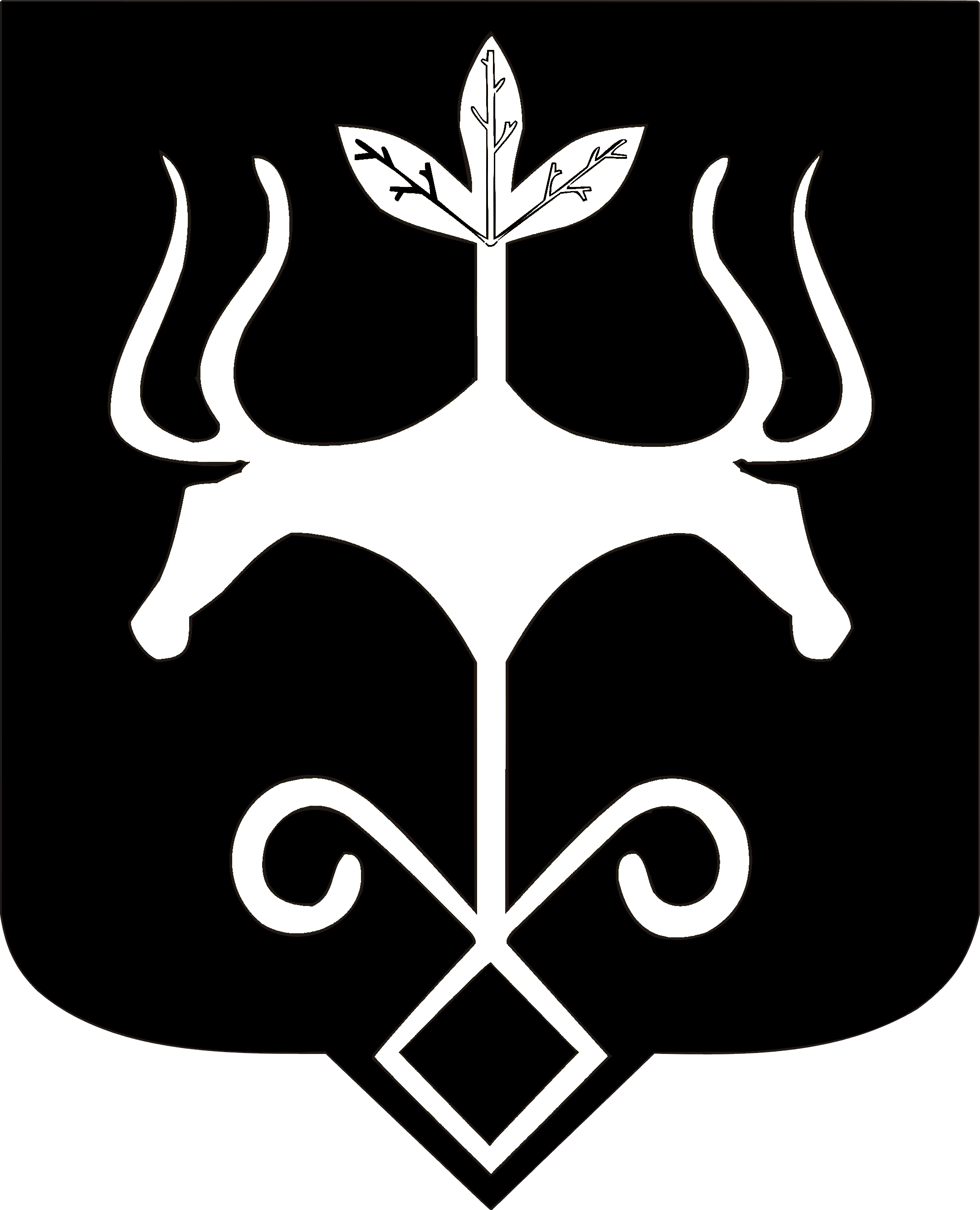 Адыгэ Республикэммуниципальнэ образованиеу «Къалэу Мыекъуапэ» и Администрацие